__________________________		Assignment Unit 1 Day 5Guided PracticeClassify each angle as acute, right, or obtuse.  Then use the protractor to find the measure of each angle.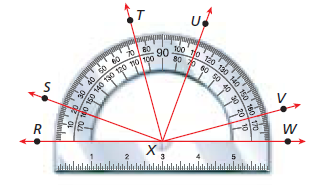 1)  VXW	________	2)  SXV	________		________			________     3)  Which point is the vertex of BCD?	       4)  Which rays form the sides of BCD?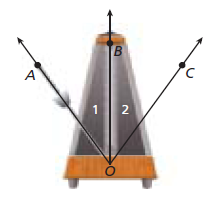 5)  Musicians use a metronome to keep time as they play.  The metronome’s needle swings back and forth in a fixed amount of time.  Name all of the angles in the diagram.Ray BD bisects ABC.  Find each of the following. (Draw figure a figure)6)  mABD = (5y – 3)  and mDBC = (3y + 15) .  m ABC = _______Review7) M is the midpoint of , PM = 2x + 5, and MR = 4x – 7.  Solve for x. (Draw a figure)Practice and Problem Solving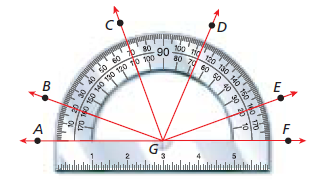 Classify the angles as acute, right or obtuse.Then use the protractor to find the measure of the angle.8)  CGE	_________	_________9)  BGD 	_________	_________10)  AGB	_________	_________11)  Which point is the vertex of LMT?	       12)  Which rays form the sides of DER?T is in the interior of RSU.  Find each of the following. (Draw figures)13)  mRST = 38 and mTSU = 28.6	14)  mTSU = 46.7 and mRSU = 83.5	mRSU = ________				mRST = ________15)  T is in the interior of PQR. mPQR = 84, mRQT = (2x – 2), and mPQT = (3x + 1) .  x = _________16)   bisects JKM.  mJKL = 42	         17)   bisects ABC.  mABD = (3x - 2)       mJKM = ________				      and mDBC = (9x – 26).        mABD = _________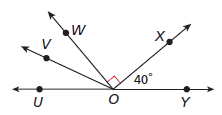 18)  mUOW = 50, and  bisects UOW.  What is mVOY?Review19) Q is between P and R, PR = 44 and PQ = 19.  Draw a figure and solve for QR.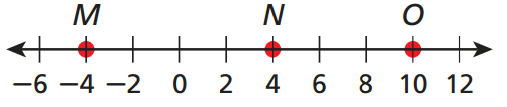 20) Find the length of MO. 